Geography Inquiry Planner: Incorporating Learning Design & the Australian Curriculum                                                Year _____      Inquiry unitWhat do we want them to learn?What do we want them to learn?What do we want them to learn?What do we want them to learn?What do we want them to learn?What do we want them to learn?What do we want them to learn?What do we want them to learn?What do we want them to learn?What do we want them to learn?What do we want them to learn?What do we want them to learn?How will we know if they’ve learnt it?How will we know if they’ve learnt it?Big Idea: Big Idea: Big Idea: Big Idea: AC Key Inquiry Questions:   AC Key Inquiry Questions:   AC Key Inquiry Questions:   AC Key Inquiry Questions:   AC Key Inquiry Questions:   AC Key Inquiry Questions:   AC Key Inquiry Questions:   AC Key Inquiry Questions:   Assessment for Learning   TfEL Domains: Intellectual Change2.4- Challenge students to achieve high standards with appropriate support4.4- Communicate learning in multiple modesFormative Assessment2.1- Develop democratic relationships2.3- Negotiate learning3.4- Promote dialogue as a means of learning4.1- Build on learners’ understandings4.3- Apply and assess learning in authentic contextsAssessment for Learning   TfEL Domains: Intellectual Change2.4- Challenge students to achieve high standards with appropriate support4.4- Communicate learning in multiple modesFormative Assessment2.1- Develop democratic relationships2.3- Negotiate learning3.4- Promote dialogue as a means of learning4.1- Build on learners’ understandings4.3- Apply and assess learning in authentic contextsGeographical Knowledge: Geographical Knowledge: Geographical Knowledge: Geographical Knowledge: Geographical Knowledge: Geographical Knowledge: Geographical Knowledge: Geographical Understanding: Geographical Understanding: Geographical Understanding: Geographical Understanding: Geographical Understanding: Assessment for Learning   TfEL Domains: Intellectual Change2.4- Challenge students to achieve high standards with appropriate support4.4- Communicate learning in multiple modesFormative Assessment2.1- Develop democratic relationships2.3- Negotiate learning3.4- Promote dialogue as a means of learning4.1- Build on learners’ understandings4.3- Apply and assess learning in authentic contextsAssessment for Learning   TfEL Domains: Intellectual Change2.4- Challenge students to achieve high standards with appropriate support4.4- Communicate learning in multiple modesFormative Assessment2.1- Develop democratic relationships2.3- Negotiate learning3.4- Promote dialogue as a means of learning4.1- Build on learners’ understandings4.3- Apply and assess learning in authentic contextsGeographical Concepts: What are the key concepts to be developed? What are the key inquiry questions?Geographical Concepts: What are the key concepts to be developed? What are the key inquiry questions?Geographical Concepts: What are the key concepts to be developed? What are the key inquiry questions?Geographical Concepts: What are the key concepts to be developed? What are the key inquiry questions?Geographical Concepts: What are the key concepts to be developed? What are the key inquiry questions?Geographical Concepts: What are the key concepts to be developed? What are the key inquiry questions?Geographical Concepts: What are the key concepts to be developed? What are the key inquiry questions?Geographical Concepts: What are the key concepts to be developed? What are the key inquiry questions?Geographical Concepts: What are the key concepts to be developed? What are the key inquiry questions?Geographical Concepts: What are the key concepts to be developed? What are the key inquiry questions?Geographical Concepts: What are the key concepts to be developed? What are the key inquiry questions?Geographical Concepts: What are the key concepts to be developed? What are the key inquiry questions?Assessment for Learning   TfEL Domains: Intellectual Change2.4- Challenge students to achieve high standards with appropriate support4.4- Communicate learning in multiple modesFormative Assessment2.1- Develop democratic relationships2.3- Negotiate learning3.4- Promote dialogue as a means of learning4.1- Build on learners’ understandings4.3- Apply and assess learning in authentic contextsAssessment for Learning   TfEL Domains: Intellectual Change2.4- Challenge students to achieve high standards with appropriate support4.4- Communicate learning in multiple modesFormative Assessment2.1- Develop democratic relationships2.3- Negotiate learning3.4- Promote dialogue as a means of learning4.1- Build on learners’ understandings4.3- Apply and assess learning in authentic contextsPlaceSpaceSpaceEnvironmentEnvironmentInterconnectionInterconnectionInterconnectionSustainabilityScaleScaleChangeAssessment for Learning   TfEL Domains: Intellectual Change2.4- Challenge students to achieve high standards with appropriate support4.4- Communicate learning in multiple modesFormative Assessment2.1- Develop democratic relationships2.3- Negotiate learning3.4- Promote dialogue as a means of learning4.1- Build on learners’ understandings4.3- Apply and assess learning in authentic contextsAssessment for Learning   TfEL Domains: Intellectual Change2.4- Challenge students to achieve high standards with appropriate support4.4- Communicate learning in multiple modesFormative Assessment2.1- Develop democratic relationships2.3- Negotiate learning3.4- Promote dialogue as a means of learning4.1- Build on learners’ understandings4.3- Apply and assess learning in authentic contextsAssessment for Learning   TfEL Domains: Intellectual Change2.4- Challenge students to achieve high standards with appropriate support4.4- Communicate learning in multiple modesFormative Assessment2.1- Develop democratic relationships2.3- Negotiate learning3.4- Promote dialogue as a means of learning4.1- Build on learners’ understandings4.3- Apply and assess learning in authentic contextsAssessment for Learning   TfEL Domains: Intellectual Change2.4- Challenge students to achieve high standards with appropriate support4.4- Communicate learning in multiple modesFormative Assessment2.1- Develop democratic relationships2.3- Negotiate learning3.4- Promote dialogue as a means of learning4.1- Build on learners’ understandings4.3- Apply and assess learning in authentic contextsContent Descriptions- Geographical Inquiry and SkillsContent Descriptions- Geographical Inquiry and SkillsContent Descriptions- Geographical Inquiry and SkillsContent Descriptions- Geographical Inquiry and SkillsContent Descriptions- Geographical Inquiry and SkillsContent Descriptions- Geographical Inquiry and SkillsContent Descriptions- Geographical Inquiry and SkillsContent Descriptions- Geographical Inquiry and SkillsContent Descriptions- Geographical Inquiry and SkillsContent Descriptions- Geographical Inquiry and SkillsContent Descriptions- Geographical Inquiry and SkillsContent Descriptions- Geographical Inquiry and SkillsAssessment for Learning   TfEL Domains: Intellectual Change2.4- Challenge students to achieve high standards with appropriate support4.4- Communicate learning in multiple modesFormative Assessment2.1- Develop democratic relationships2.3- Negotiate learning3.4- Promote dialogue as a means of learning4.1- Build on learners’ understandings4.3- Apply and assess learning in authentic contextsAssessment for Learning   TfEL Domains: Intellectual Change2.4- Challenge students to achieve high standards with appropriate support4.4- Communicate learning in multiple modesFormative Assessment2.1- Develop democratic relationships2.3- Negotiate learning3.4- Promote dialogue as a means of learning4.1- Build on learners’ understandings4.3- Apply and assess learning in authentic contextsObserving, questioning and planning-Observing, questioning and planning-Assessment for Learning   TfEL Domains: Intellectual Change2.4- Challenge students to achieve high standards with appropriate support4.4- Communicate learning in multiple modesFormative Assessment2.1- Develop democratic relationships2.3- Negotiate learning3.4- Promote dialogue as a means of learning4.1- Build on learners’ understandings4.3- Apply and assess learning in authentic contextsAssessment for Learning   TfEL Domains: Intellectual Change2.4- Challenge students to achieve high standards with appropriate support4.4- Communicate learning in multiple modesFormative Assessment2.1- Develop democratic relationships2.3- Negotiate learning3.4- Promote dialogue as a means of learning4.1- Build on learners’ understandings4.3- Apply and assess learning in authentic contextsCollecting, recording, evaluating and concludingCollecting, recording, evaluating and concludingAssessment for Learning   TfEL Domains: Intellectual Change2.4- Challenge students to achieve high standards with appropriate support4.4- Communicate learning in multiple modesFormative Assessment2.1- Develop democratic relationships2.3- Negotiate learning3.4- Promote dialogue as a means of learning4.1- Build on learners’ understandings4.3- Apply and assess learning in authentic contextsAssessment for Learning   TfEL Domains: Intellectual Change2.4- Challenge students to achieve high standards with appropriate support4.4- Communicate learning in multiple modesFormative Assessment2.1- Develop democratic relationships2.3- Negotiate learning3.4- Promote dialogue as a means of learning4.1- Build on learners’ understandings4.3- Apply and assess learning in authentic contextsInterpreting, analysing and concludingInterpreting, analysing and concludingAssessment for Learning   TfEL Domains: Intellectual Change2.4- Challenge students to achieve high standards with appropriate support4.4- Communicate learning in multiple modesFormative Assessment2.1- Develop democratic relationships2.3- Negotiate learning3.4- Promote dialogue as a means of learning4.1- Build on learners’ understandings4.3- Apply and assess learning in authentic contextsAssessment for Learning   TfEL Domains: Intellectual Change2.4- Challenge students to achieve high standards with appropriate support4.4- Communicate learning in multiple modesFormative Assessment2.1- Develop democratic relationships2.3- Negotiate learning3.4- Promote dialogue as a means of learning4.1- Build on learners’ understandings4.3- Apply and assess learning in authentic contextsCommunicatingCommunicatingAssessment for Learning   TfEL Domains: Intellectual Change2.4- Challenge students to achieve high standards with appropriate support4.4- Communicate learning in multiple modesFormative Assessment2.1- Develop democratic relationships2.3- Negotiate learning3.4- Promote dialogue as a means of learning4.1- Build on learners’ understandings4.3- Apply and assess learning in authentic contextsAssessment for Learning   TfEL Domains: Intellectual Change2.4- Challenge students to achieve high standards with appropriate support4.4- Communicate learning in multiple modesFormative Assessment2.1- Develop democratic relationships2.3- Negotiate learning3.4- Promote dialogue as a means of learning4.1- Build on learners’ understandings4.3- Apply and assess learning in authentic contextsReflecting and respondingReflecting and respondingAssessment for Learning   TfEL Domains: Intellectual Change2.4- Challenge students to achieve high standards with appropriate support4.4- Communicate learning in multiple modesFormative Assessment2.1- Develop democratic relationships2.3- Negotiate learning3.4- Promote dialogue as a means of learning4.1- Build on learners’ understandings4.3- Apply and assess learning in authentic contextsAssessment for Learning   TfEL Domains: Intellectual Change2.4- Challenge students to achieve high standards with appropriate support4.4- Communicate learning in multiple modesFormative Assessment2.1- Develop democratic relationships2.3- Negotiate learning3.4- Promote dialogue as a means of learning4.1- Build on learners’ understandings4.3- Apply and assess learning in authentic contextsGeneral Capabilities:  Literacy          Numeracy     ICT capability    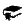 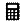 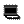 Critical and creative thinking      Personal and social capability  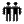 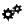 Ethical behaviour        Intercultural understanding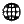 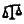 General Capabilities:  Literacy          Numeracy     ICT capability    Critical and creative thinking      Personal and social capability  Ethical behaviour        Intercultural understandingGeneral Capabilities:  Literacy          Numeracy     ICT capability    Critical and creative thinking      Personal and social capability  Ethical behaviour        Intercultural understandingGeneral Capabilities:  Literacy          Numeracy     ICT capability    Critical and creative thinking      Personal and social capability  Ethical behaviour        Intercultural understandingGeneral Capabilities:  Literacy          Numeracy     ICT capability    Critical and creative thinking      Personal and social capability  Ethical behaviour        Intercultural understandingGeneral Capabilities:  Literacy          Numeracy     ICT capability    Critical and creative thinking      Personal and social capability  Ethical behaviour        Intercultural understandingCross Curriculum Priorities:                     Aboriginal and Torres Strait Islander histories  and cultures  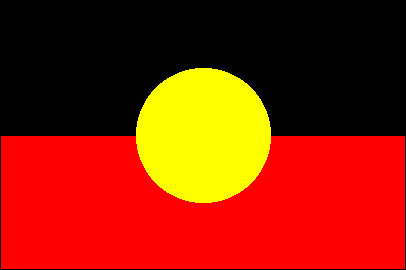 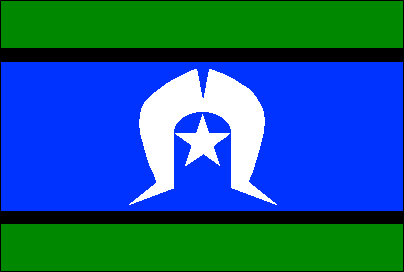 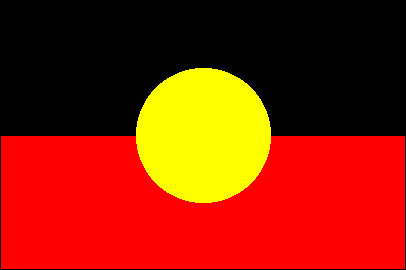 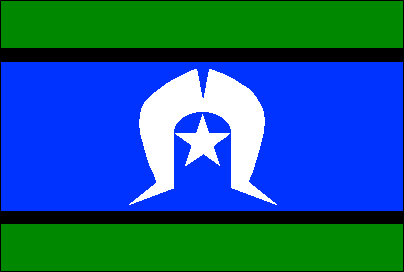 Asia and Australia’s engagement with Asia 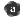 Sustainability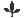 Cross Curriculum Priorities:                     Aboriginal and Torres Strait Islander histories  and cultures  Asia and Australia’s engagement with Asia SustainabilityCross Curriculum Priorities:                     Aboriginal and Torres Strait Islander histories  and cultures  Asia and Australia’s engagement with Asia SustainabilityCross Curriculum Priorities:                     Aboriginal and Torres Strait Islander histories  and cultures  Asia and Australia’s engagement with Asia SustainabilityCross Curriculum Priorities:                     Aboriginal and Torres Strait Islander histories  and cultures  Asia and Australia’s engagement with Asia SustainabilityCross Curriculum Priorities:                     Aboriginal and Torres Strait Islander histories  and cultures  Asia and Australia’s engagement with Asia SustainabilityAssessment for Learning   TfEL Domains: Intellectual Change2.4- Challenge students to achieve high standards with appropriate support4.4- Communicate learning in multiple modesFormative Assessment2.1- Develop democratic relationships2.3- Negotiate learning3.4- Promote dialogue as a means of learning4.1- Build on learners’ understandings4.3- Apply and assess learning in authentic contextsAssessment for Learning   TfEL Domains: Intellectual Change2.4- Challenge students to achieve high standards with appropriate support4.4- Communicate learning in multiple modesFormative Assessment2.1- Develop democratic relationships2.3- Negotiate learning3.4- Promote dialogue as a means of learning4.1- Build on learners’ understandings4.3- Apply and assess learning in authentic contextsConnections with History Content and Concepts: Which geographical concepts and knowledge will support student learning in History?Connections with History Content and Concepts: Which geographical concepts and knowledge will support student learning in History?Connections with History Content and Concepts: Which geographical concepts and knowledge will support student learning in History?Connections with History Content and Concepts: Which geographical concepts and knowledge will support student learning in History?Connections with History Content and Concepts: Which geographical concepts and knowledge will support student learning in History?Connections with History Content and Concepts: Which geographical concepts and knowledge will support student learning in History?Connections with History Content and Concepts: Which geographical concepts and knowledge will support student learning in History?Connections with History Content and Concepts: Which geographical concepts and knowledge will support student learning in History?Connections with History Content and Concepts: Which geographical concepts and knowledge will support student learning in History?Connections with History Content and Concepts: Which geographical concepts and knowledge will support student learning in History?Connections with History Content and Concepts: Which geographical concepts and knowledge will support student learning in History?Connections with History Content and Concepts: Which geographical concepts and knowledge will support student learning in History?Assessment for Learning   TfEL Domains: Intellectual Change2.4- Challenge students to achieve high standards with appropriate support4.4- Communicate learning in multiple modesFormative Assessment2.1- Develop democratic relationships2.3- Negotiate learning3.4- Promote dialogue as a means of learning4.1- Build on learners’ understandings4.3- Apply and assess learning in authentic contextsAssessment for Learning   TfEL Domains: Intellectual Change2.4- Challenge students to achieve high standards with appropriate support4.4- Communicate learning in multiple modesFormative Assessment2.1- Develop democratic relationships2.3- Negotiate learning3.4- Promote dialogue as a means of learning4.1- Build on learners’ understandings4.3- Apply and assess learning in authentic contexts                             How will we get there using the inquiry stages of Geography?                       How will we know if they’ve learnt it?                             How will we get there using the inquiry stages of Geography?                       How will we know if they’ve learnt it?                             How will we get there using the inquiry stages of Geography?                       How will we know if they’ve learnt it?                             How will we get there using the inquiry stages of Geography?                       How will we know if they’ve learnt it?                             How will we get there using the inquiry stages of Geography?                       How will we know if they’ve learnt it?                             How will we get there using the inquiry stages of Geography?                       How will we know if they’ve learnt it?                             How will we get there using the inquiry stages of Geography?                       How will we know if they’ve learnt it?                             How will we get there using the inquiry stages of Geography?                       How will we know if they’ve learnt it?                             How will we get there using the inquiry stages of Geography?                       How will we know if they’ve learnt it?                             How will we get there using the inquiry stages of Geography?                       How will we know if they’ve learnt it?                             How will we get there using the inquiry stages of Geography?                       How will we know if they’ve learnt it?                             How will we get there using the inquiry stages of Geography?                       How will we know if they’ve learnt it?                             How will we get there using the inquiry stages of Geography?                       How will we know if they’ve learnt it?                             How will we get there using the inquiry stages of Geography?                       How will we know if they’ve learnt it?What do the children bring? How will I know? How will I establish prior knowledge and understanding? What do the children bring? How will I know? How will I establish prior knowledge and understanding? What do the children bring? How will I know? How will I establish prior knowledge and understanding? What do the children bring? How will I know? How will I establish prior knowledge and understanding? What do the children bring? How will I know? How will I establish prior knowledge and understanding? What do the children bring? How will I know? How will I establish prior knowledge and understanding? What do the children bring? How will I know? How will I establish prior knowledge and understanding? Engage:Engage:Engage:Challenge:Challenge:Challenge:Differentiate/Scaffold:Big Idea/ Inquiry QuestionStudent Learning Task/Activity DescriptionAssessment Activity/TaskInquiry StagesTimeframeTeacher preparation & required resourcesObserving, questioning and planningCollecting, recording, evaluating and representingInterpreting, analysing and concludingCommunicatingReflecting and respondingObserving, questioning and planningCollecting, recording, evaluating and representing Interpreting, analysing and concludingCommunicatingReflecting and respondingObserving, questioning and planningCollecting, recording, evaluating and representing Interpreting, analysing and concludingCommunicatingReflecting and respondingObserving, questioning and planningCollecting, recording, evaluating and representing Interpreting, analysing and concludingCommunicatingReflecting and respondingObserving, questioning and planningCollecting, recording, evaluating and representing Interpreting, analysing and concludingCommunicatingReflecting and respondingLinks to other learning areas: Links to other learning areas: Links to other learning areas: Future Learning Considerations:  Karly Hefferan, 2014Future Learning Considerations:  Karly Hefferan, 2014Future Learning Considerations:  Karly Hefferan, 2014